Strakonice dne: 14. 8. 2018Objednací listč. 144/18/7 Předmět objednávky 	Množství	Předpokl. cena Kč 	Celkem (s DPH): 	 Kč Popis objednávky:Termín dodání : 7. 9. 2018 Vyřizuje: Jaroslav HouskaBankovní spojení: ČSOB, a.s., č.ú.: 182050112/0300	IČ: 00251810	DIČ: CZ00251810Upozornění:	Na faktuře uveďte číslo naší objednávky.	Kopii objednávky vraťte s fakturou.	Schválil:	Ing. Jana Narovcová                                                      Objednávka byla akceptována 22.8.2018	vedoucí odboru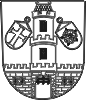 Město  StrakoniceOdbor majetkovýDodavatel:RADIMÍR LAGRON StavitelstvíÚnice-Hubenov 23386 01  StrakoniceIČ: 13507168 , DIČ: CZ58050518351.MŠ Školní č.p. 80, Strakonice - opravy omítek a  rekonstrukce sociálního zařízení1ks119887Tel. kontakt:383 700 320E-mail:jaroslav.houska@mu-st.cz